Gemeente UkkelHORECAStallestraat 771180 BrusselTel.: 02/605.12.24E-mail: tfournier@ukkel.brussels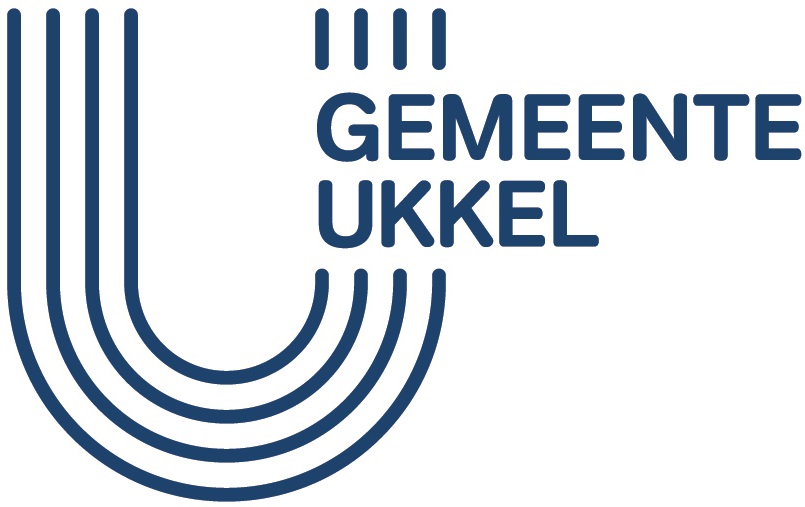 * Doorhalen wat niet van toepassing is.* Vermeld het aantal te plaatsen elementen* De toelatingen worden toegekend voor een maximumduur van 1 april tot 31 oktober van hetzelfde jaar, onder voorbehoud van de beslissingen van de Nationale Veiligheidsraad. De effectieve uitbating van de parkeerplaats is verplicht tijdens de volledige duur van de toegekende toelating, behalve in geval van overmacht, slechte weersomstandigheden of sluiting die vooraf gemeld is aan de dienst Horeca.* Doorhalen wat niet van toepassing is.** Ter info, zie reglement: http://www.ukkel.be/bestuur/uitleendienst/reglement-2021-nlPlanEen plan toevoegen van de parkeerzone die door de installatie bezet wordt volgens het bijgevoegde model. Voor de installaties die met eigen middelen geplaatst worden, nauwkeurig de afmetingen, de gebruikte elementen en de hoogte ervan beschrijven. Foto's zijn welkom.  Handtekening van de aanvragerDe bezetting van een parkeerplaats moet gebeuren met de strikte naleving van de geldende gezondheidsmaatregelen van de regering.De installatie met eigen middelen mag maximum 1,10 meter hoog zijn, inclusief planten.De afbakeningen van de installatie moeten uitgerust zijn met een verkeersbord (D1) en rood-witte reflecterende langsliggers. Het is verboden knipperlichten te plaatsen. Ze moeten verplicht vast zijn.VERGUNNINGSAANVRAAG VOOR DE BEZETTING VAN EEN PARKEERPLAATSVERGUNNINGSAANVRAAG VOOR DE BEZETTING VAN EEN PARKEERPLAATSVoorbehouden aan het bestuurVoorbehouden aan het bestuurDossiernummerDatum van indiening van het dossierDatum volledig dossierInlichtingen over de uitbaterInlichtingen over de uitbaterFirma*Firma*Rechtsvorm en naam van de firmaAdres van de maatschappelijke zetelNaam en voornaam van de zaakvoerderPrivéadres van de zaakvoerderOndernemingsnummerTelefoonnummerE-mailNatuurlijk persoon*Natuurlijk persoon*Naam en voornaam van de uitbater Adres van de uitbaterNummer in de KBOTelefoonnummerE-mailInlichtingen over de horecazaakInlichtingen over de horecazaakNaamAdres van de uitbatingTelefoonnummerE-mailGewenste voorziening(en)*Gewenste voorziening(en)*Mobiel terrasMobiel terras op vloerplaatMobiel terras met windscherm(en)Krukje(s)Stoel(en)Tafel(s)Asbak(ken)Andere (te verduidelijken)Ligging van de gevraagde parkeerplaatsLigging van de gevraagde parkeerplaatsNummer van het/de goed(eren) waarvoor de voorziening geplaatst wordtNaam van de straat/straten waarin de voorziening geplaatst wordtTotale lengte van de voorziening(en) (indien etablissement op de hoek)Gevraagde periode voor de plaatsing*Gevraagde periode voor de plaatsing*         Van    ..………./…..……/ 202.                  Tot   ………./………./202.Aanvraag voor de huur van bakken om de plaatsen te beveiligen*Aanvraag voor de huur van bakken om de plaatsen te beveiligen*Ja**Ik wens een raming van de huurprijs van de bakken, op te sturen naar mijn voormeld e-mailadres.NeeIk beveilig de plaatsen zelf en bezorg in de bijlage het gedetailleerd plan, de beschrijving van de beveiligingsinrichting en de technische fiche van de bakken (er mogen foto's toegevoegd worden).